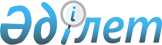 Жұмыспен қамту 2020 Бағдарламасын іске асыру шаралары туралы
					
			Күшін жойған
			
			
		
					Ақтау қаласының әкімдігінің 2012 жылғы 17 ақпандағы № 139 Қаулысы. Маңғыстау облысының Әділет департаментінде 2012 жылғы 26 наурызда № 11-1-174 тіркелді. Күші жойылды - Ақтау қаласы әкімдігінің 2012 жылғы 25 мамырдағы № 347 қаулысымен

      Ескерту. Күші жойылды - Ақтау қаласы әкімдігінің 2012.05.25 №  347 қаулысымен      Қазақстан Республикасының 2001 жылғы 23 қаңтардағы № 148 «Қазақстан Республикасындағы жергілікті мемлекеттік басқару және өзін-өзі басқару туралы» Заңының 37 бабының 8 тармағына, Қазақстан Республикасының Үкіметінің 2012 жылғы 30 наурызындағы № 378 «Қазақстан Республикасы Үкіметінің кейбір шешімдеріне өзгерістер мен толықтырулар енгізу туралы» қаулысына сәйкес және Қазақстан Республикасының Еңбек және халықты әлеуметтәк қорғау министрлігінің 2012 жылғы 15 мамырдағы № 05-1-25/1229Н хаты негізінде, ҚАУЛЫ ЕТЕДІ:



      1. 2012 жылға арналған әлеуметтік жұмыс орындарын беруші немесе құрушы жұмыс берушілер тізбесі 1 қосымшаға сәйкес бекітілсін.



      2. 2012 жылға арналған жастар практикасынан өту үшін жұмыс орындарын ұйымдастыратын жұмыс берушілер тізбесі 2 қосымшаға сәйкес бекітілсін.



      3. «Ақтау қалалық жұмыспен қамту Орталығы» мемлекеттік мекемесі (Х. Нұрбасинова) халықтың нысаналы топтары үшін әлеуметтік жұмыс орындарын және түлектердің алған кәсібі (мамандығы) бойынша бастапқы жұмыс тәжірибесін жинақтау үшін кәсіпорындарда, ұйымдарда және мекемелерде меншік нысанына қарамастан жастар практикасын ұйымдастырсын.



      4. Осы қаулының орындалуын бақылау қала әкімінің орынбасары Р.Т. Елтизаровқа жүктелсін.



      5. Осы қаулы әділет органдарында мемлекеттік тіркелген күннен бастап күшіне енеді және алғаш ресми жариялағаннан кейін күнтізбелік он күн өткеннен соң қолданысқа енгізіледі.      Қала әкімі                                    О. Қазақбаев      «КЕЛІСІЛДІ»:      «Ақтау қалалық жұмыспен

      қамту және әлеуметтік

      бағдарламалар бөлімі» мемлекеттік

      мекемесінің бастығы

      Г.Н. Хайрлиева

      17 ақпан 2012 ж.      «Ақтау қалалық жұмыспен

      қамту Орталығы» мемлекеттік

      мекемесінің директоры

      Х. Нұрбасинова

      17 ақпан 2012 ж.      «Ақтау қалалық экономика

      және бюджеттік жоспарлау

      бөлімі» мемлекеттік

      мекемесінің бастығы

      А.Н. Ким

      17 ақпан 2012 ж.

2012 жылғы 17 ақпан № 139

қала әкімдігінің қаулысына

1 Қосымша 2012 жылға арналған әлеуметтік жұмыс орындарын беруші немесе құрушы жұмыс берушілер тізбесі

2012 жылғы 17 ақпан № 139

қала әкімдігінің қаулысына

2 Қосымша 2012 жылға арналған жастар практикасынан өту үшін жұмыс орындарын ұйымдастыратын жұмыс берушілер тізбесі
					© 2012. Қазақстан Республикасы Әділет министрлігінің «Қазақстан Республикасының Заңнама және құқықтық ақпарат институты» ШЖҚ РМК
				№
Жұмыс беруші-

лер атаулары
Кәсіби (лауазы-мы)
Әлеу-

мет-

тік жұмыс орын-

дары-

ның саны
Жұ-

мыс-тың ай бой-ынша ұзақ-тығы
Қаржыландыру көздері мен еңбекақы мөлшері
Айлық еңбек мөлше-рі (тең-

ге)
Республикалық бюджеттен өтемақы мөлшері (теңге)
1«Ақтау Сүт» жауапкершілігі шектеулі серіктес-тігіЭлектро-

монтер1163363350 00050%30%15%25 00015 0007 5001«Ақтау Сүт» жауапкершілігі шектеулі серіктес-тігіБақылаушы2263363350 00050%30%15%25 00015 0007 5001«Ақтау Сүт» жауапкершілігі шектеулі серіктес-тігіСлесарь- сантехник1163363350 00050%30%15%25 00015 0007 5002«Прикас-

пийский Машино-

строитель-ный Комплекс» жауапкер-шілігі шектеулі серіктес-тігіБолат қорытушы1163363380 00050%30%15%40 00024 00012 0002«Прикас-

пийский Машино-

строитель-ный Комплекс» жауапкер-шілігі шектеулі серіктес-тігіМеталл құюшы1163363380 00050%30%15%40 00024 00012 0002«Прикас-

пийский Машино-

строитель-ный Комплекс» жауапкер-шілігі шектеулі серіктес-тігіБетонщик1163363360 00050%30%15%30 00018 0009 0002«Прикас-

пийский Машино-

строитель-ный Комплекс» жауапкер-шілігі шектеулі серіктес-тігіБақылаушы2263363360 00050%30%15%30 00018 0009 0003« № 42 Мектепке дейінгі оқыту-тәр-биелеу орталығы» мемлекет-тік комунал-

дық қазыналық кәсіпоры-ныӘдіскер2263363335 74850%30%15%17 87410 724,45 362,23« № 42 Мектепке дейінгі оқыту-тәр-биелеу орталығы» мемлекет-тік комунал-

дық қазыналық кәсіпоры-ныКөгалдан-дырушы1163363326 36950%30%15%13 184,57 910,73 955,353« № 42 Мектепке дейінгі оқыту-тәр-биелеу орталығы» мемлекет-тік комунал-

дық қазыналық кәсіпоры-ныТәрбиеші2263363325 83850%30%15%12 9197 751,43 875,74« № 36 Мектепке дейінгі гимназия» мемлекеттік коммунал-дық қазыналық кәсіп-

орыныӘдіскер2263363335 74650%30%15%17 87310 723,85 361,94« № 36 Мектепке дейінгі гимназия» мемлекеттік коммунал-дық қазыналық кәсіп-

орыныТәрбиеші1163363325 30650%30%15%12 6537 591,83 795,95« № 46 «Ручеек» мектепке дейінгі оқыту-тәрбиелеу орталығы» мемлекеттік коммуналдық қазыналық кәсіп-

орыныКөгалдан-дырушы1163363326 36750%30%15%13 183,57 910,13 955,055« № 46 «Ручеек» мектепке дейінгі оқыту-тәрбиелеу орталығы» мемлекеттік коммуналдық қазыналық кәсіп-

орыныАғылшын пәнінің мұғалімі1163363335 74650%30%15%17 87310 723,85 361,96«Жалпы дамытатын үлгідегі № 4 балабақша» мемлекет-тік коммунал-дық қазыналық кәсіп-

орыныТәрбиеші2263363331 32350%30%15%15 661,59 396,94 698,456«Жалпы дамытатын үлгідегі № 4 балабақша» мемлекет-тік коммунал-дық қазыналық кәсіп-

орыныКастелян-ша1163363330 26250%30%15%15 1319 078,64 539,37«Жалпы дамытатын үлгідегі № 31 балабақша» мемлекет-тік коммунал-дық қазыналық кәсіп-

орыныКөгалдан-дырушы1163363313 00050%30%15%6 5003 9001 9507«Жалпы дамытатын үлгідегі № 31 балабақша» мемлекет-тік коммунал-дық қазыналық кәсіп-

орыныТәрбиеші1163363313 00050%30%15%6 5003 9001 9508«Ақтау электр желілері басқар-

масы» мемлекет-тік коммунал-дық кәсіп-

орыныЭлектрик2263363326 62450%30%15%13 3127 987,23 993,69«Ақтау-

лифт» мемлекет-тік коммунал-дық кәсіп-

орыныБақылаушы202063363328 00050%30%15%14 0008 4004 20010«Ақтау Тұрғын Үй» мемлекет-тік коммунал-дық кәсіп-

орыныКөгалдан-дырушы5563363335 00050%30%15%17 50010 5005 25010«Ақтау Тұрғын Үй» мемлекет-тік коммунал-дық кәсіп-

орыныСатушы2263363326 00050%30%15%13 0007 8003 90011«Қаз-

пошта» акционер-лік қоғамыХат тасушы101063363337 00050%30%15%18 50011 1005 55011«Қаз-

пошта» акционер-лік қоғамыПошта байла-

нысыныңоператоры101063363335 00050%30%15%17 50010 5005 25011«Қаз-

пошта» акционер-лік қоғамыЖүк тасушы6663363337 00050%30%15%18 50011 1005 55011«Қаз-

пошта» акционер-лік қоғамыЖүргізуші4463363343 00050%30%15%21 50012 9006 45011«Қаз-

пошта» акционер-лік қоғамыҚағаз тасушы4463363335 00050%30%15%17 50010 5005 25012Жеке кәсіпкер Ибрагимов Марат Абат-

баевичАғаш шебері5563363350 00050%30%15%25 00015 0007 50013«ГММОС Қазақстан» жауапкер-шілігі шектеулі серіктес-тігіМеханик1163363390 00050%30%15%45 00027 00013 50013«ГММОС Қазақстан» жауапкер-шілігі шектеулі серіктес-тігіМонтаждау-шы1633633495004950050%30%15%24 75014 8507 42513«ГММОС Қазақстан» жауапкер-шілігі шектеулі серіктес-тігіЭлектр-

газбен дәнекер-

леуші1633633495004950050%30%15%24 75014 8507 42513«ГММОС Қазақстан» жауапкер-шілігі шектеулі серіктес-тігіИнженер 163363380 00080 00050%30%15%40 00024 00012 00014«Маң-

ғыстау- Тазалық» жауапкер-шілігі шектеулі серіктес-тігіКөгалдан-дырушы1563363325 50025 50050%30%15%12 7507 6503 82515Жеке кәсіпкер Хохлова Светлана Владими-

ровна«Gol-den Palace» Қонақ үй шаруашылы-ғының маманы163363342 00042 00050%30%15%21 00012 6006 30016«КазАзот» жауапкер-шілігі шектеулі серіктес-тігіӨндіріс-

тік бөлмені жинақтау-шы 163363350 00050 00050%30%15%25 00015 0007 50016«КазАзот» жауапкер-шілігі шектеулі серіктес-тігіҚызметтік бөлмені жинақтау-шы163363350 00050 00050%30%15%25 00015 0007 50017Жеке кәсіпкер Мелкумов Р.А. Аспазшы163363360 00060 00050%30%15%30 00018 0009 00017Жеке кәсіпкер Мелкумов Р.А. Аспаз-кон-дитер163363340 00040 00050%30%15%20 00012 0006 00018«Нияз-Мухаммед» жауапкер-шілігі шектеулі серіктес-тігіЕсепші163363360 00060 00050%30%15%30 00018 0009 00018«Нияз-Мухаммед» жауапкер-шілігі шектеулі серіктес-тігіКрановщик263363380 00080 00050%30%15%40 00024 00012 00018«Нияз-Мухаммед» жауапкер-шілігі шектеулі серіктес-тігіЛаборант-химик163363370 00070 00050%30%15%35 00021 00010 50018«Нияз-Мухаммед» жауапкер-шілігі шектеулі серіктес-тігіМаркето-

лог163363360 00060 00050%30%15%30 00018 0009 00018«Нияз-Мухаммед» жауапкер-шілігі шектеулі серіктес-тігіМаркшей-

дер163363360 00060 00050%30%15%30 00018 0009 00018«Нияз-Мухаммед» жауапкер-шілігі шектеулі серіктес-тігіМонтаждау-шы163363370 00070 00050%30%15%35 00021 00010 50018«Нияз-Мухаммед» жауапкер-шілігі шектеулі серіктес-тігіПрограм- мист163363350 00050 00050%30%15%25 00015 0007 50018«Нияз-Мухаммед» жауапкер-шілігі шектеулі серіктес-тігіДәнекер-

леуші-ке-суші163363375 00075 00050%30%15%37 50022 50011 25018«Нияз-Мухаммед» жауапкер-шілігі шектеулі серіктес-тігіАспазшы163363355 00055 00050%30%15%27 50016 5008 25018«Нияз-Мухаммед» жауапкер-шілігі шектеулі серіктес-тігіТехник- электрик163363370 00070 00050%30%15%35 00021 00010 50018«Нияз-Мухаммед» жауапкер-шілігі шектеулі серіктес-тігіБайланыс электригі163363380 00080 00050%30%15%40 00024 00012 00018«Нияз-Мухаммед» жауапкер-шілігі шектеулі серіктес-тігіЭлектрмон-таждаушы163363370 00070 00050%30%15%35 00021 00010 50018«Нияз-Мухаммед» жауапкер-шілігі шектеулі серіктес-тігіЭлектро-

монтер163363365 00065 00050%30%15%32 50019 5009 75019Жауапкершілігі шектеулі серіктес-тігі «Каскор- СМУ»Бетонщик-арматур- щик33340 00040 00050%20 00020Жеке кәсіпкер «Қыз-Жібек» Тігінші363163170 00070 00050%30%15%35 00021 00010 50020Жеке кәсіпкер «Қыз-Жібек» Кестелеу-ші363163180 00080 00050%30%15%40 00024 00012 000БАРЛЫҒЫ139139139139139139139139№
Жұмыс берушілер атаулары
Мамандығы (кәсібі)
Ұйым-дас- тыры-латын жұмыс орын-дары-ның саны
Жас-

тар прак-тика-сының ай бойын-ша ұзақ-тығы
Республи-калық бюджет- тен өтемақы мөлшері (теңге)
1«Қаражанбасмұнай» акционерлік қоғамыЭкономист2626 0001«Қаражанбасмұнай» акционерлік қоғамыҚаржыгер2626 0001«Қаражанбасмұнай» акционерлік қоғамыАудармашы2626 0002«Құрама үлгідегі № 26 «Қарлығаш» балабақшасы» мемлекеттік коммуналдық қазыналық кәсіпорыныТәрбиеші3626 0002«Құрама үлгідегі № 26 «Қарлығаш» балабақшасы» мемлекеттік коммуналдық қазыналық кәсіпорыныБейнелеу өнерінің маманы1626 0002«Құрама үлгідегі № 26 «Қарлығаш» балабақшасы» мемлекеттік коммуналдық қазыналық кәсіпорыныМедбике1626 0003«Прикаспийский Машиностроительный Комплекс» жауапкершілігі шектеулі серіктестігіИнженер – технолог10126 0003«Прикаспийский Машиностроительный Комплекс» жауапкершілігі шектеулі серіктестігіЭлектромонтер 5126 0004«Жалпы дамытатын үлгідегі № 31 балабақша» мемлекеттік коммуналдық қазыналық кәсіпорыныЕсепші 1626 0004«Жалпы дамытатын үлгідегі № 31 балабақша» мемлекеттік коммуналдық қазыналық кәсіпорыныТәрбиеші1626 0005«Құрама үлгідегі № 57 «Ақбота» балабақшасы» мемлекеттік коммуналдық қазыналық кәсіпорыныТәрбиеші7626 0005«Құрама үлгідегі № 57 «Ақбота» балабақшасы» мемлекеттік коммуналдық қазыналық кәсіпорыныӘдіскер1626 0005«Құрама үлгідегі № 57 «Ақбота» балабақшасы» мемлекеттік коммуналдық қазыналық кәсіпорыныХореограф1626 0005«Құрама үлгідегі № 57 «Ақбота» балабақшасы» мемлекеттік коммуналдық қазыналық кәсіпорыныБейнелеу өнерінің маманы1626 0006«Жалпы дамытатын үлгідегі № 43 балабақша» мемлекеттік коммуналдық қазыналық кәсіпорыныЕсепші1626 0006«Жалпы дамытатын үлгідегі № 43 балабақша» мемлекеттік коммуналдық қазыналық кәсіпорыныТәрбиеші5626 0006«Жалпы дамытатын үлгідегі № 43 балабақша» мемлекеттік коммуналдық қазыналық кәсіпорыныӘдіскер1626 0007«№ 1 Ақтау қалалық емханасы» мемлекеттік коммуналдық қазыналық кәсіпорыныІс жүргізуші1626 0008«Ақтау электр желілері басқармасы» мемлекеттік коммуналдық кәсіпорыныЭлектромонтер5326 0009«Жалпы дамытатын үлгідегі № 11 балабақша» мемлекеттік коммуналдық қазыналық кәсіпорыныӘдіскер1626 0009«Жалпы дамытатын үлгідегі № 11 балабақша» мемлекеттік коммуналдық қазыналық кәсіпорыныЗаңгер1626 0009«Жалпы дамытатын үлгідегі № 11 балабақша» мемлекеттік коммуналдық қазыналық кәсіпорыныЕсепші1626 0009«Жалпы дамытатын үлгідегі № 11 балабақша» мемлекеттік коммуналдық қазыналық кәсіпорыныМедбике1626 0009«Жалпы дамытатын үлгідегі № 11 балабақша» мемлекеттік коммуналдық қазыналық кәсіпорыныТәрбиеші1626 0009«Жалпы дамытатын үлгідегі № 11 балабақша» мемлекеттік коммуналдық қазыналық кәсіпорыныХореогроф1626 0009«Жалпы дамытатын үлгідегі № 11 балабақша» мемлекеттік коммуналдық қазыналық кәсіпорыныДене тәрбиесінің маманы1626 0009«Жалпы дамытатын үлгідегі № 11 балабақша» мемлекеттік коммуналдық қазыналық кәсіпорыныАспазшы1626 0009«Жалпы дамытатын үлгідегі № 11 балабақша» мемлекеттік коммуналдық қазыналық кәсіпорыныІс жүргізуші1626 00010«Маңғыстау электртораптық бөлу компаниясы» акционерлік қоғамыИнженер-электрик1626 00011«Арман» Біріккен кәсіпорыны» жауапкершілігі шектеулі серіктестігіТау-кен инженері6426 00012«Ар-Би-Джи Казақстан»  жауапкершілігі шектеулі серіктестігіМенеджер1326 00013«Маңғыстау атом энергетикалық комбинаты-Қазатомөнеркәсіп» жауапкершілігі шектеулі серіктестігіСлесарь3626 00013«Маңғыстау атом энергетикалық комбинаты-Қазатомөнеркәсіп» жауапкершілігі шектеулі серіктестігіЭлектросле-

сарь2626 00013«Маңғыстау атом энергетикалық комбинаты-Қазатомөнеркәсіп» жауапкершілігі шектеулі серіктестігіТокарь2626 00013«Маңғыстау атом энергетикалық комбинаты-Қазатомөнеркәсіп» жауапкершілігі шектеулі серіктестігіЭлектромонтер1626 00013«Маңғыстау атом энергетикалық комбинаты-Қазатомөнеркәсіп» жауапкершілігі шектеулі серіктестігіСлесарь-жөн- деуші2626 00014«ГММОС Қазақстан» жауапкершілігі шектеулі серіктестігіМеханик1126 00014«ГММОС Қазақстан» жауапкершілігі шектеулі серіктестігіМонтаждаушы1126 00014«ГММОС Қазақстан» жауапкершілігі шектеулі серіктестігіЭлектргазбен дәнекерлеуші1126 00014«ГММОС Қазақстан» жауапкершілігі шектеулі серіктестігіИнженер 1126 00015«Ақтау қалалық ауыл шаруашылық және ветеринария бөлімі» мемлекеттік мекемесіЕсепші 1626 00015«Ақтау қалалық ауыл шаруашылық және ветеринария бөлімі» мемлекеттік мекемесіМаман 1626 00016«Маңғыстау-Тазалық» жауапкершілігі шектеулі серіктестігіЗаңгер1626 00017«Ақтау қаласының қорғаныс істері жөніндегі басқармасы» мемлекеттік мекемесіІс жүргізуші13626 00017«Ақтау қаласының қорғаныс істері жөніндегі басқармасы» мемлекеттік мекемесіЗаңгер2626 00017«Ақтау қаласының қорғаныс істері жөніндегі басқармасы» мемлекеттік мекемесіПрограммист3626 00017«Ақтау қаласының қорғаныс істері жөніндегі басқармасы» мемлекеттік мекемесіЕсепші1626 00017«Ақтау қаласының қорғаныс істері жөніндегі басқармасы» мемлекеттік мекемесіАудармашы1626 00018«Жылу, су құбырларының желілері және су бөлу» мемлекеттік комуналдық кәсіпорыныБақылаушы1626 00018«Жылу, су құбырларының желілері және су бөлу» мемлекеттік комуналдық кәсіпорыныХимик-лаборант2626 00018«Жылу, су құбырларының желілері және су бөлу» мемлекеттік комуналдық кәсіпорыныЖылу техника саласындағы инженер2626 00018«Жылу, су құбырларының желілері және су бөлу» мемлекеттік комуналдық кәсіпорыныИнженер технолог1626 00018«Жылу, су құбырларының желілері және су бөлу» мемлекеттік комуналдық кәсіпорыныИнженер микробиолог1626 00018«Жылу, су құбырларының желілері және су бөлу» мемлекеттік комуналдық кәсіпорыныЭлектромонтер1626 00018«Жылу, су құбырларының желілері және су бөлу» мемлекеттік комуналдық кәсіпорыныСлесарь1626 00018«Жылу, су құбырларының желілері және су бөлу» мемлекеттік комуналдық кәсіпорыныІс жүргізуші2626 00018«Жылу, су құбырларының желілері және су бөлу» мемлекеттік комуналдық кәсіпорыныЕсепші2626 00018«Жылу, су құбырларының желілері және су бөлу» мемлекеттік комуналдық кәсіпорыныЭлектрик2626 00018«Жылу, су құбырларының желілері және су бөлу» мемлекеттік комуналдық кәсіпорыныКеңсе менеджері1626 00018«Жылу, су құбырларының желілері және су бөлу» мемлекеттік комуналдық кәсіпорыныДәнекерлеуші2626 00019«Нияз-Мухаммед» жауапкершілігі шектеулі серіктестігіАудитор1626 00019«Нияз-Мухаммед» жауапкершілігі шектеулі серіктестігіЕсепші1626 00019«Нияз-Мухаммед» жауапкершілігі шектеулі серіктестігіМенеджер1626 00019«Нияз-Мухаммед» жауапкершілігі шектеулі серіктестігіКеңсе менеджері1626 00020Жеке кәсіпкер «Қыз-Жібек» Тігінші5326 00020Жеке кәсіпкер «Қыз-Жібек» Кестелеуші3326 000Барлығы135135135135